Ageing Well Public Talk Series 21-22: Disenfranchised grief in later life	Dr Kerry Jones, PhD., SFHEA.Faculty of Wellbeing, Education and Language Studies, The Open UniversityWhat are we talking about today?GriefDisenfranchised griefFive pillars of ageing well and the importance of attending to each when bereaved:NutritionHydrationPhysical activityCognitive activity and engagementSocial simulationWhy think about grief in an ageing context?The number of bereaved people aged 16 and above is set to increase by more than 100,000 people in the next 20 years, from 192,000 in 2014 to 294,000 newly bereaved people every year by 2039There is evidence that people over the age of 65 benefit more than working age adults from psychological therapies, but they are less likely to be referred for bereavement support.In fact, fewer than 1 in 5 people aged 65 and over have received bereavement counselling. (Independent Age, 2018)People who have experienced the death of a partner are up to four times more likely to experience depression than older people who haven’t been bereavedMore likely to have worse mental health as a result of bereavement than working age adults.Despite this, they are less likely to be referred for bereavement support than bereaved people who are younger. (Independent Age, 2018)Some working definitionsBereavement is the period after the loss of a loved one.Grief refers to the psychological components of bereavement: the feelings evoked when that person dies(Huggard, 2011).So…Bereavement is a state of having suffered a loss, whereas grief is a natural response to loss.Elizabeth Kubler-Ross proposed that grief follows a sequence of phases that includes initial shock ordenial followed by anger. Subsequently, acceptance occurs prior to resolution of grief.	However, in some cases, grief persists long after resolution should have occurred and therefore becomes abnormal.That is a whole other debate which is ongoing and rife…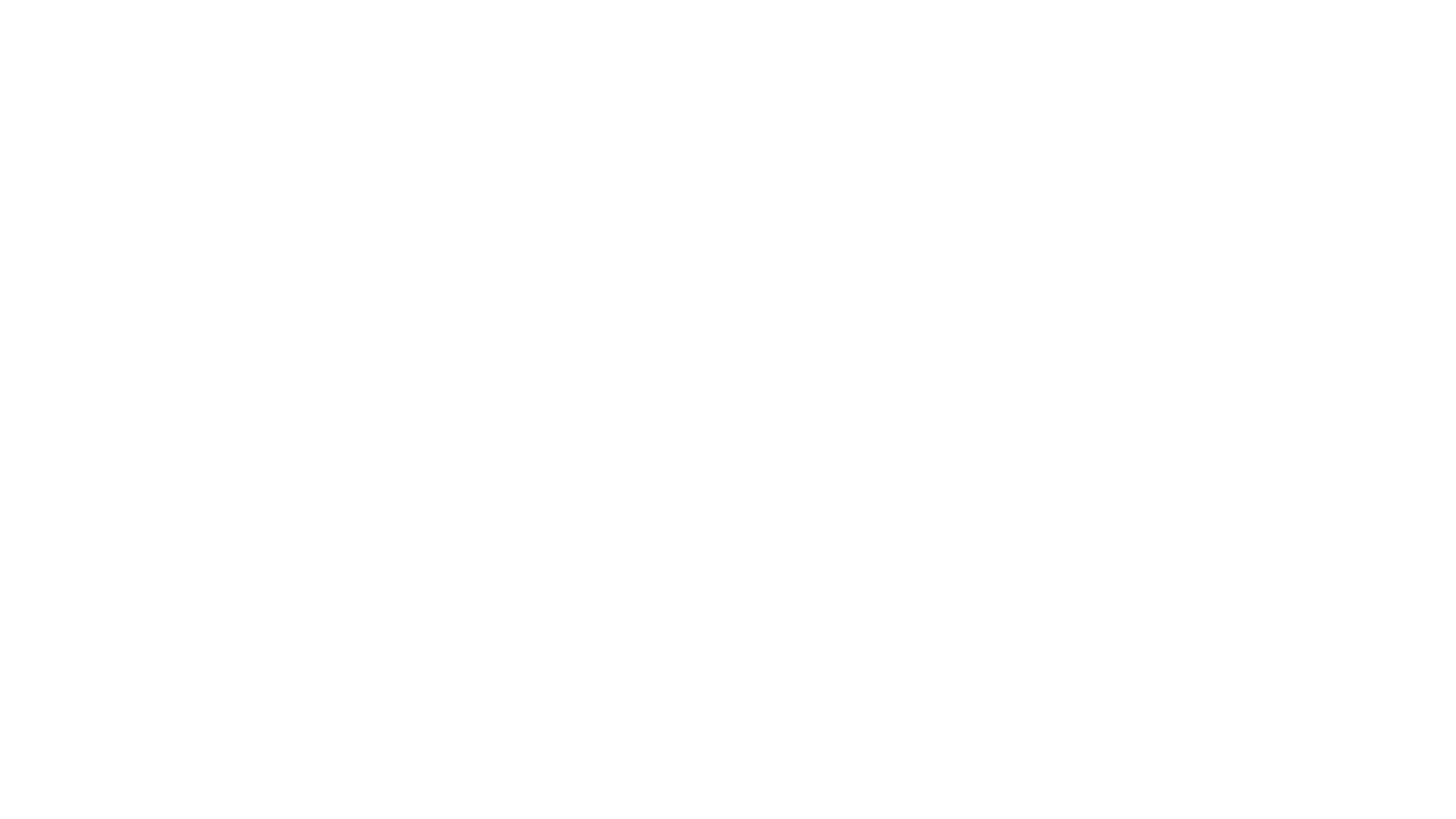 Western society and griefIn western society, when we talk about grief in the long term, we tend to refer to the adjustment that the bereaved person must make following their loss.Usually involves developing:A new routine,Making new connectionsEnvisaging a new future and even adopting a new sense of identity.Each person has an individual response to their loss.No one way of grieving is better than another.Some people are more emotional and will explore their feelings.Others may seek distraction as a way of coping.Cultural, as well as circumstantial, factors contribute to how people express and cope with it.Anticipatory griefThe grief reaction that occurs before an expected loss.Often experienced by those with caring responsibilities, especially carers of people with dementia.Diagnosis of terminal or progressive illnessGrief has no set end pointAcute griefThe initial response to lossusually intense and disruptive to the individual’s life.More on types of griefIntegrated griefThe permanent response to grief that is long-lastingOften for the rest of the individual’s lifeReaching this stage of grief is dependent on the individual finding pleasure and satisfaction in life again.Complicated griefA prolonged period of acute grief, which occurs when the ‘normal’grieving process is interrupted.It is associated with reduced ability for coping. In some countries (not the UK) it is recognised as a distinct mental health condition.Understanding grief has changedAn understanding of grief has changed over time and a different interpretations can be found in the literature.Central to our understanding of loss emanates from Freud’s seminal works on Grief and Melancholia(2017) in which grief was a process to be worked through to detach themselves from the deceased.The understanding of grief as a detachment process pervaded up until the 1990’s.Then Klass et al (1996) proposed a new understanding that of continuing bonds.That is that the bereaved individual is restructuring the representation of the deceased in order to get onwith life.They may talk about or refer to memories or wear an item the deceased wore.A further understanding…A revised dual process model was then developed by Stroebe and Schut (1999) in which they defined two stressors that are experienced by an individual as they go through loss and restoration oriented stressorsOscillating between the two where they undergo the task of grieving and at other times avoids them.So this model argues for a small dose of grieving that is the need to take a break from grief as an essential part of adapting and coping.The current focus…Much of research focuses is on grief as a response to the death of a loved oneBUT we know that grief can be a reaction to all kinds of losses:loss of opportunitieshealthidentity (Bowlby, 1998).Partners can experience a variety of losses during the process of adapting to a life as a caregiving partner to someone with a health or life limiting condition. (Scmidt and Glintborg, 2021).On bereaved individuals: some facts (Seymour et al, 2018)People over the age of 65 are more likely to experience bereavement than any other age groupIncreasing in life expectancy in the UKWe are most likely to die in our 80s and 90s and the partners we leave behind will be of a similar age.More than 200,000 people will lose their partner this year.People aged over 65 report that losing their (often lifelong) partner, the person they would turn to for solace and support, is one of the hardest of life’s transitions.IMPACT..Independent Age: Good grief report by Seymour and colleagues (2018)Loneliness and isolationMental and physical healthFinancial and practical considerationsFeelings and griefOther impactsImpact: Loneliness and isolation. (Seymour et al, 2018)Nearly a third of bereaved people over 65 consider themselves very lonely, compared to just 5% of peopleof the same age who have not lost their partner.More than 1 in 5 people said that loneliness was the hardest thing to cope with after the death of their partner.Older people who are carers for their dying partner are at greater risk of feeling lonely both before and after their partner dies.Family and friends are usually the route to alleviating loneliness, but for those without family, it can be difficult to know how to cope.Impact on Mental and physical health. (Seymour et al, (2018) Good Grief Report)Older people are more likely to have worse mental health as a result of bereavement than younger peopleOlder bereaved people are up to four times more likely to experience depression than non-bereavedpeople. An older person whose partner has died is more likely to die in the three months following theirpartner’s death than someone who hasn’t been bereaved.Older people’s health also worsens prior to bereavement, while caring for a dying partner. Getting help can be a lottery: GPs have no standard training in assisting their patients to cope.     NICE has no pathways to guide GPs.Financial and practical considerations	A person’s ability to manage the essentials of day to day living typically decreases following their partner’s death.Many people feel overwhelmed by the burden of dealing withmultiple systems following their partner’s deathStruggle with funeral and estate costs.Women’s household incomes fall after the death of their partner,while men tend to see their incomes increase. (Seymour et al, 2018)Impact: Feelings and griefGrief more than sadness:Feelings of relief or releaseAnger, altered identity, confusionGuilt or a sense of hopelessnessImportant note! are all common and normal.A good death means a better bereavement. (Seymour et al, 2018)Family members of people who plan ahead and have their wishes enacted, had fewer symptoms of:Post-traumatic stressDepression and anxiety after their loved one’s death.Fewer than 1 in 5 people aged over 60 have received counselling following a deathMore than half said it was not something of interest to them.Nearly half of older people said that their preferred way of remembering their loved one was by talking about them.Other reported facts… Good Grief ProjectPeople aged 65 > are less likely to seek help than younger bereaved peopleOrganisations that provide support to people struggling with bereavement - least likely to be contacted bypeople aged 65 and over (unless the service specifically targets older people).This is despite nearly three quarters of bereaved people in England being 65 and aboveWHY??Over a quarter of older people don’t seek support even from family and friends they didn’t seek any help orsupport at all with their bereavement, even from family or friends.Bereavement counsellor: people don’t ask for help because they “don’t want be a burden” orthey don’t feel entitled to special help because, at a certain age, this is “just how life goes”.Also less likely to be referred for bereavement support than younger people.Yet..NHS England states that 56% of over 65s showed “reliable recovery” after receiving psychological therapies compared with 42% of working-age adults.AND…People’s mental health needs go unrecognised (possibly becauseolder people are less likely to recognise their own needs).Common assumption that people aged 65 > have the resilience tocope with loss as a “normal” part of later life.Also less likely to receive end-of-life care, especially in the early stages of their illnessMeet Ron..Ron 62, from Kent,His wife recently died after developing dementia, says, “The dementia nurse used to come and visit every two weeks to help me understand what dementia was and see if I was alright, but the day my wife died, that stopped, and then I had no-one at all. You need someone to talk to who understands and has all the knowledge of what is available to help you.” (Hashim at el, 2013).Ron’s exemplifies the impact of the severance of supportA way of coping is to talk about thingsAccess to knowledge about help erasedSupporting Ron: think five pillarsFive pillars: RonNutrition: grief may decrease appetitegood meals even ones which can be cooked in batchesHydration: grief may lead to decreased hydrationthink of favourite drinks (not alcohol) juice with waterPhysical activity:Accessing green and blue spaces (parks, lakes, canals, sea) to keep supple and to increase well-being and mood. Endorphinate! Doesn’t have to be a marathonCognitive:keeping this supple – accessing blogs, reading about similar experiences to combat isolationSocial simulation:Meeting others (support groups, walking groups, classes, forums dedicated to carers/ older people/bereaved)Now that we have talked about grief.. Disenfranchised GriefDisenfranchised grief is defined as “ the grief that people experience when they incur a loss that isnot or cannot be openly acknowledged, publicly mourned or socially supported (Doka, 2002)This refers to circumstances where an individual’s loss cannot or is not recognised by the person’s social group or society. There are three key elements to this form of grief:There is a lack of recognition given by others to the relationshipThere is a lack of recognition of the lossThere is a lack of recognition of the person suffering the loss. (Huggard, 2011: 70)Disenfranchisement of expressionSocieties and communities establish rules that govern the extent to which we experience and express our grief.There are gendered rules such that men may be tasked with being stoic while women tasked with being expressing emotion.An expectation on time such that there is scale by which people should be over it.But we know that while grief may abate there are triggers such as anniversaries.Some deaths and relationships attract disenfranchisement such as:Carer – assumed sense of reliefand of certain deaths such as suicide.There is also disenfranchisement attached to a care giving role such as an assumed sense of relief following a death that wasattributable to dementia or cancer for example (Doka, 2002).The consequence of this is that grieving response are restricted they cannot be grieved for publicly or limited to certain individuals or groups or shut down ( ThØgersen, and Glintborg ,2021)Disenfranchise grief caregiving (MacCourt et al, 2016)The intensity of grief changes throughout a caregiving journeyGrief intensifies as the disease progresses.While the bereavement is experienced as the death of the person that was, the losses are not always appreciated by othersWe know that if this grief is not validated or acknowledged it can become disenfranchised grief and itsimpact on the care giver can be debilitating and on carer burden.Dementia care giving: the issues. (MacCourt et al, 2016).While care givers may be provided with practical support such as information and education that accompany care	Emotional needs receive relatively little attention by health care services.In turn a lack of knowledge and identification of grief in dementiacare giving further disenfranchises the carer’s griefThere also remains an absence of policies and practices which detail best practice for supporting care givers.Canadian study: Coaching interventionMacCourt et al (2016) undertook research in Canada in which they developed a coaching intervention tgoprovide support in face-to -face, online and telephone six week support sessions. Session content includedIntroduction to transitionsDimensions of griefLiving with griefHonouring griefMarinating selfEnhancing resilience (in two back up sessions)Findings… what can we learnFindings indicate that coaching resulted in increased coping and resilience and less grief for those who received the coaching.But…participants who reported increased coping tended to be less distressed before the coachingThis means they would have more strength to bring to the coaching sessions when exploring their grief.Limit in using this elsewhere..The coaching sessions were led by a clinician who was skilled and experienced in dementia care, grievingand coaching.A further limit….The study lacked diversity in terms of people who took part lacking in recruitment from different ethnic and socio economic background which can influence caregivers resilience and empowerment.Asking for help…Survey conducted by Davies et al, August 2021Grieving people tend to find it difficult to ask for help, even from close family members.Not wanting to be a burdenTendency of families to dismiss psychological symptomsUnderestimate the severity of distress or diminishing signs (unkempt appearance, loss of weight)Regularly check on older people and associated distressDavies et al, 2021Just 4% of people aged 65 and over who had been bereaved in the past five years sought extra support, compared with 9% of adults aged under 65Only 20% of over 65s who had been bereaved in the past five years were given information about emotional support after the bereavementOf the 8% of adults of all ages who sought extra support following a bereavement, just over half (57%) went on to receive it in a reasonable timeframe.Just over a tenth (12%) were not able to access support at all7% said that they were still waiting for support at the timeMeet ZainabZainab lives in the north west of England. She was married to Ayshir for 20 years. Ayshir had Motor Neurone Disease which led to many trips in and out of hospital and eventually to a hospice where he later died. This caused Zainab an enormous sense of guilt as she had vowed to care for Ayshir in his final days.Zainab experienced a traumatic bereavement as she tried to negotiate a life without bill. The loneliness was overwhelming as she had centred on Ayshir’s care and was now at a loss about how to spend her time. While family were supportive, she was desperate to hear his Ayshir’s voice as well as to have a presence around her as she had never lived on her own. She continued to feel guilt, sadness, regret and loneliness and she felt the need to talk.While her family were very supportive in the few weeks that followed Ayshir’s death, they were beginning to find Zainab’s grief overwhelming and would be dismissive of her feelings or when she talked about how she felt instead trying to instil positive comments such as : “it is still early days.”While well meaning Zainab didn’t feel like she could express how she felt and was left feeling as though howshe was, was somehow abnormal.Getting helpEventually, Zainab sought help through grief counselling. Ayshir had received care from a hospice where Zainab was aware counselling was offered. She contacted them and found that she was able to talk without judgement which enabled her to explore all her feelings.Zainab felt listened to and had her feelings acknowledged. Zainab was reassured that what she was experiencing was normal and that what works for one person may not be suitable for another.Zainab’s case demonstrates the importance of being acknowledged. Her grief was harder to deal with when she wasn’t ale to talk about it with family. Zainab’s situation also serves as a reminder that bereavement can take time and can be a long process of gradual adaptation.Why is it difficult to talk about grief?Independent Age: Dealing with Difficult Conversations (2016)People feel they lack the knowledge and confidence to begin a conversation.They worry about the reaction of family members.People want to avoid facing undesirable possibilities.They feel the time is not right.Attempts are hindered by distance or a lack of time for discussion.Meet JennyJenny is 66 and lives in South West England. Her sister, Julie died of a heart attack this year aged 60. Jenny had been her carer for the last five years. While Julie had a number of long term health conditions, her death was unexpected and was felt as a shock.Jenny struggled with feelings of guilt as she had not been able to check in on her sister as she was working night shifts in a local nursing home. She felt especially guilty as her sister had died on her own. Jenny was someone who wanted to seek out help as there were no family members to draw on support from. As she was involved with her local church she decided to join the support group which met once a fortnight. She found being surrounded by other people’s grief overwhelming and turned to online support forums that were specifically supported sibling grief. She found reading and posting on the forum helpful as others expressed similar feelings.So what support is out there???Getting help: a lotteryWhile the GP is often the first port of call when grief feels unmanageableGP’s receive no standard trainingNo NICE Pathways for grief for GPs to referSome GP’s signpost/others don’t (Seymour et al, 2018).Feelings not taken seriouslyLack of options despite suicidal thoughtsWhat helps? Death CafesThe purpose of a death café is “to increase awareness of death with a view tohelping people make the most of their (finite) lives”.Thousands of death café events have taken place across 48 countries (mostly in Europe and America).Death cafés give “permission” for people to talk about what can be considereda taboo topic in a relaxed setting.Conversations can range from living wills and power of attorney to funerals, last words of loved ones and being around dead bodies. (Davies et al, 2021)Again, what helps…Hobbies and interests to combat lonelinessVolunteering (sense of routine and social contact)Walking in natureFriendship services (Independent Age, Age Concern)Mindfulness (more to come)Recommendations (Seymour et al, 2018)Everyone in later life to access informal and formal types of support they need to help them cope with a bereavement.To do this…Improved leadership and coordination at multiple levels to improve access to bereavement supportGovernment led strategy for the whole system of bereavement support that outlines responsibilities and sets out a plan for how more investment will be secured.A named bereavement lead within each integrated care system (ICS) structureA named bereavement lead within NHS England.Improved signposting to support options,Health and care professionals to play a key role in this signpostingHCP awareness of the factors that may make an individual likely to need extra support after a bereavementEspecially those socially isolated or having had caring responsibilities for the person who died.Beyond professionals...Information about bereavement support should be readily available in all those places:supermarketslibrarieshairdressersfaith centres.A bigger focus on tackling loneliness as one way to support people bereaved in later lifeActivities that reconnect people and build up their social contact are a key part of an effective response to the challenge of bereavement for some people in later life.Key messagesNot one size fits allPeople grieve differentlySeek support that best suits your needsSeek out like mind others to share experiencesKeep well, active, simulated, hydratedThank you for joining today!We will be in touch to get your feedback Email Dr Kerry Jones  Dr Kerry JonesThe next talk will be on: ‘Nutritional needs while ageing’ 23rd February 2022.Venue: online webinars via Microsoft Teams, talks held 11AM-1PMReferencesBowlby, J. (1998) Ambiguous Loss. Harvard University Press.Doka, K. (2002) Disenfranchised Grief. Campaign, IL: Research Press.Davies, A., Roberts, I., & Bushnell, J. (2021) Grief Encounters. Experiences of bereavement support in later life. Independent Age. Freud, S. (1917/1957) Mourning and Melancholia. In J. Strachey (Ed. And Trans) The standard edition of the complete psychological works of Sigmund Freud Volume 14, 243 – 258. London: Hogarth Press.Hashim, S.M., Eng, C.T., Tohit, N., & Wahab, S. (2013) Bereavement in the elderly: the role of primary care. Ment Health Fam Med. Sep; 10(3): 159–162.Huggard, P. (2011) Caring for the carers: compassion fatigue and disenfranchised grief. PsychologyIndependent Age (2016) We need to talk about caring: dealing with difficult conversations.Klass, P., Silverman, P.R., & Nickman, S.L. (1996) (Eds.) Continuing Bonds; New Understanding of Grief. London: RoutledgeSeymour, C., Bushnell, J., & Dobson, S. (2018) Good grief; Older people’s experience of partner bereavement. Independent Age. Accessed 22.12.21MacCourt, P., McLennan, M., Somers, S., & Krawczyk, M. (2016) Effectiveness of a Grief Intervention for Care givers of People with Dementia. OMEGA Journal of Death and Dying 75,3: 230-247..Stroebe .M., & Schut, H. (1999) The dual process model of coping with bereavement: Rationale and description. DeathStudies. 23, 3: 197-224. ThØgersen, C.M.S. & Glintborg, C. (2021) Ambiguous loss and disenfranchised grief among spouses of brain injury survivors. Nordic Psychology. Summary of related resources to The Ageing Well Public Talk SeriesPodcastsVseteckova J & King J (2020) COVID-19 Interview podcast for The Retirement Café: ‘Ageing Well Under Lockdown’ Vseteckova J & Broad E  (2020) Keep Me Walking - researching with people living with dementia and their carers - Podcast – Open University in collaboration with The Parks Trust Vseteckova J (2020)  Podcast - areas for research with The Open University Broad E & Methley A & Vseteckova J (2021) Podcast OU & The Parks Trust & Northamptonshire Healthcare NHS Foundation Trust - Spotter sheet and mindful walking. Broad E & Methley A & Vseteckova J (2021) Preventing brain decline while ageing  OpenLearn Resources:Vseteckova J (2020) Ageing Well Public Talk Series Vseteckova J (2019) 5 reasons why exercising outdoors is great for people who have dementia  Vseteckova J (2019) Depression, mood and exercise Vseteckova J (2019) Five Pillars for Ageing Well Vseteckova J (2020) Ageing Brain Vseteckova J (2020) Ageing Well Public Talks Series II. Plan for 2020 – 2021 Vseteckova J (2020) Walking the Parks with The OU and The Parks Trust  Vseteckova J, Borgstrom E,  Whitehouse A, Kent A, Hart A (2021) Advance Care Planning (ACP ) - Discuss, Decide, Document and Share Advance Care Planning (ACP ) Vseteckova J, Methley A, Lucassen M (2021) The benefits of mindfulness and five common myths surrounding it Vseteckova J, Broad E, Andrew V (2021) The impact of walking and socialising through 5 Ways Café on people living with dementia and their carers: A volunteer’s perspective Vseteckova J, Methley A, Lucassen M (2021) The benefits of mindfulness and five common myths surrounding it Methley A, Vseteckova J, Broad E (2021) Outdoor Therapy: The Benefits of Walking and Talking Vseteckova J, Methley a, Broad E (2021) What happens to our brain as we age and how we can stop the fast decline Methley A & Vseteckova J & Jones K (2020) Green & Blue & Outdoor spaces COVID-19 relatedVseteckova J, How to age well, while self-isolating (2020) Vseteckova J, (2020) SHORT FILM - Ageing Well in Self-Isolation Vseteckova J, (2020) ANIMATION - Keeping healthy in Self-Isolation Vseteckova J et al (2020) COVID-19 The effects of self-isolation and lack of physical activity on carers  Taverner P, Larkin M, Vseteckova J, et al.  (2020) Supporting adult carers during COVID-19 pandemic Robb M, Penson M, Vseteckova J, et al.  (2020) Young carers, COVID-19 and physical activity Penson M, Vseteckova J et al. (2020) Older Carers, COVID-19 and Physical Activity Vseteckova J  & Methley A  (2020) Acceptance Commitment Therapy (ACT) to help carers in challenging COVID-19 times ‘Ageing Well Public Talks’ Series 2021/2022 repository on ORDO Collections‘Ageing Well Public Talks’ Series 2020/2021 repository on ORDO Collections‘Ageing Well Public Talks’ Series 2019/2020 repository on ORDO Collections OpenLearnCreate Course on ‘Ageing Well’ 2019/2020 Home exercise no equipment – no problem (Blog)Summary of related resources to The Ageing Well Public Talk SeriesPodcastsVseteckova J & King J (2020) COVID-19 Interview podcast for The Retirement Café: ‘Ageing Well Under Lockdown’ Vseteckova J & Broad E  (2020) Keep Me Walking - researching with people living with dementia and their carers - Podcast – Open University in collaboration with The Parks Trust Vseteckova J (2020)  Podcast - areas for research with The Open University Broad E & Methley A & Vseteckova J (2021) Podcast OU & The Parks Trust & Northamptonshire Healthcare NHS Foundation Trust - Spotter sheet and mindful walking. Broad E & Methley A & Vseteckova J (2021) Preventing brain decline while ageing  OpenLearn Resources:Vseteckova J (2020) Ageing Well Public Talk Series Vseteckova J (2019) 5 reasons why exercising outdoors is great for people who have dementia  Vseteckova J (2019) Depression, mood and exercise Vseteckova J (2019) Five Pillars for Ageing Well Vseteckova J (2020) Ageing Brain Vseteckova J (2020) Ageing Well Public Talks Series II. Plan for 2020 – 2021 Vseteckova J (2020) Walking the Parks with The OU and The Parks Trust  Vseteckova J, Borgstrom E,  Whitehouse A, Kent A, Hart A (2021) Advance Care Planning (ACP ) - Discuss, Decide, Document and Share Advance Care Planning (ACP ) Vseteckova J, Methley A, Lucassen M (2021) The benefits of mindfulness and five common myths surrounding it Vseteckova J, Broad E, Andrew V (2021) The impact of walking and socialising through 5 Ways Café on people living with dementia and their carers: A volunteer’s perspective Vseteckova J, Methley A, Lucassen M (2021) The benefits of mindfulness and five common myths surrounding it Methley A, Vseteckova J, Broad E (2021) Outdoor Therapy: The Benefits of Walking and Talking Vseteckova J, Methley a, Broad E (2021) What happens to our brain as we age and how we can stop the fast decline Methley A & Vseteckova J & Jones K (2020) Green & Blue & Outdoor spaces COVID-19 relatedVseteckova J, How to age well, while self-isolating (2020) Vseteckova J, (2020) SHORT FILM - Ageing Well in Self-Isolation Vseteckova J, (2020) ANIMATION - Keeping healthy in Self-Isolation Vseteckova J et al (2020) COVID-19 The effects of self-isolation and lack of physical activity on carers  Taverner P, Larkin M, Vseteckova J, et al.  (2020) Supporting adult carers during COVID-19 pandemic Robb M, Penson M, Vseteckova J, et al.  (2020) Young carers, COVID-19 and physical activity Penson M, Vseteckova J et al. (2020) Older Carers, COVID-19 and Physical Activity Vseteckova J  & Methley A  (2020) Acceptance Commitment Therapy (ACT) to help carers in challenging COVID-19 times ‘Ageing Well Public Talks’ Series 2021/2022 repository on ORDO Collections‘Ageing Well Public Talks’ Series 2020/2021 repository on ORDO Collections‘Ageing Well Public Talks’ Series 2019/2020 repository on ORDO Collections OpenLearnCreate Course on ‘Ageing Well’ 2019/2020 Home exercise no equipment – no problem (Blog)THANK YOU FOR SUPPORTING THE 'AGEING WELL PUBLIC TALK' SERIES 